Publicado en  el 14/05/2014 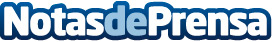 El ICAB junto con otros operadores jurídicos protestan por la pérdida de derechos de los ciudadanos en materia de justiciaEsta mañana se ha presentado en el Colegio de Abogados de Barcelona el manifiestoDatos de contacto:Colegio de Abogados de BarcelonaNota de prensa publicada en: https://www.notasdeprensa.es/el-icab-junto-con-otros-operadores-juridicos Categorias: Derecho http://www.notasdeprensa.es